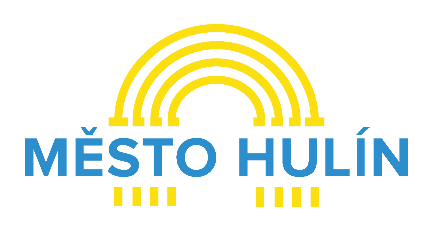 MĚSTSKÝ ÚŘAD HULÍNOdbor správy majetku městaO H L Á Š E N Í KE SPLNĚNÍ POPLATKOVÉ POVINNOSTI ZA UŽÍVÁNÍ VEŘEJNÉHO PROSTRANSTVÍ stanovená čl. 4 obecně závazné vyhlášky o místním poplatku za užívání veřejného prostranství a registrační (poplatková) povinnost podle § 14a zákona 565/1990 Sb., o místních poplatcích, v daném znění.Způsob užívání veřejného prostranství (zakroužkujte; možno i více způsobů):Po ukončení užívání veřejného prostranství je žadatel povinen uvést pozemek, jež byl předmětem tohoto ohlášení, do původního stavu.Upozornění: Poplatek je splatný při užívání veřejného prostranství do 15 dnů ode dne ukončení užívání veřejného prostranství, při užívání veřejného prostranství stanovený týdenní paušální částkou nejpozději 7 den od zahájení užíváním veřejného prostranství. Poplatek stanovený měsíční paušální částkou je splatný nejpozději poslední den v měsíci, ve kterém bylo s užíváním veřejného prostranství započato. Poplatník je povinen hlásit každou změnu, která má vliv na výši poplatku, či na ostatní skutečnosti uvedené v ohlašovací povinnosti nejpozději do 15 dnů ode dne, kdy ke změně došlo. Vyplněný formulář zašlete elektronicky nebo předejte osobně na Městský úřad Hulín, nám. Míru 162, 768 24 Hulín.Uvedené osobní údaje budou zpracovávány za účelem kontroly rozsahu záboru, období záboru a uhrazení poplatku za zábor veřejného prostranství do ukončení záboru odpovědnou pracovnicí a dále archivovány dle SSŘ 5 let.Bližší informace o zpracování osobních údajů městem Hulín jsou uvedeny na internetových stránkách www.hulin.czDatum:							Podpis poplatníka (razítko):_____________________________________________________________________________________________________Výpočet místního poplatku (vyplňuje správce poplatku)Datum:							Podpis a razítko (správce poplatku)PoplatníkJméno a příjmení fyzické osoby/název právnické osoby a IČOAdresa trvalého pobytu fyzické osoby/sídlo právnické osobyAdresa pro doručování (je-li odlišná)Odpovědná osoba:(jméno, příjmení, telefon, e-mail )Bankovní spojenía) umístění stavebního zařízení a skládky materiálůe) kulturní, sportovní a reklamní akceb1) umístění zařízení sloužících pro prodej na tržnicif1) reklamní zařízení – do 2m2b2) umístění zařízení sloužících pro prodej mimo tržnici – během rokuf2) reklamní zařízení – nad 2m2b3) umístění zařízení sloužících pro prodej mimo tržnici – hody, jarmarkyg1) umístění – cirkusů, lunaparků apod. (hody, jarmarky)b4) umístění zařízení za účelem prodeje občerstvení za účelem poskytování služebg2) umístění – cirkusů, lunaparků apod. (mimo hody, jarmarky)c) umístění za účelem poskytování služebd) tvorba filmových a televizních dělDoba užívání veřejného prostranstvíOd: Do: Celkem počet dnů:Místo užívání veřejného prostranstvíRozsah užívání veřejného prostranství (v m2, skutečně užívaná plocha rozčleněná na jednotlivé druhy užívání), případně přiložte nákres umístění záborum2:                                              Počet dnů:Sazba v Kč dle OZV o místním poplatku za užívání veřejného prostranstvíMístní poplatek celkem v Kč:Splatnost: Číslo účtu: 831972021/0100Variabilní symbol: 1343Datum úhrady:   Hotově v pokladněSloženkouPřevodem